ATTACHMENT A / ДОДАТОК А. TECHNICAL SPECIFICATION / ТЕХНІЧНА СПЕЦИФІКАЦІЯGantry crane (delivery, installation and commissioning included)Козловий кран з доставкою, встановленням та введенням у експлуатаціюLOT_#1 / ЛОТ_№1Please note that numerical parameters shall be indicated for proposed model(s). Provided parameters must be supported by the relevant document(s), namely a (declaration, certificate, catalogues, data sheets, drawings, manuals, or any other document confirming the fulfillment of the specified). Будь ласка, зверніть увагу, що числові параметри повинні бути вказані для запропонованих моделей. Надані параметри повинні бути підтверджені відповідним документом (ами), а саме (декларацією, сертифікатом, каталогами, специфікаціями, кресленнями, інструкціями або будь-яким іншим документом, що підтверджує виконання зазначених вимог).* Size for information / Розмір для довідок.Dimensional drawing / Габаритне креслення.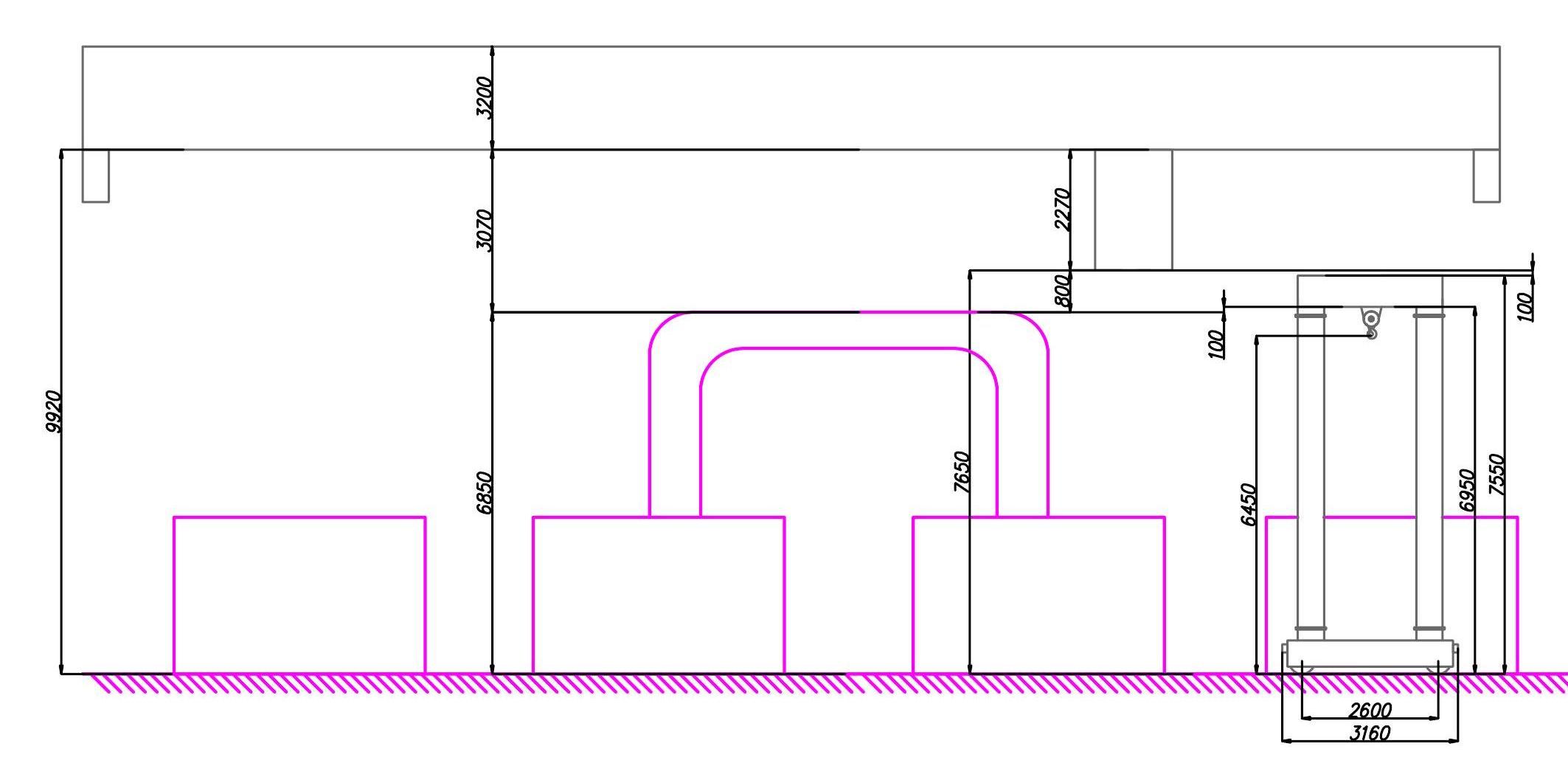 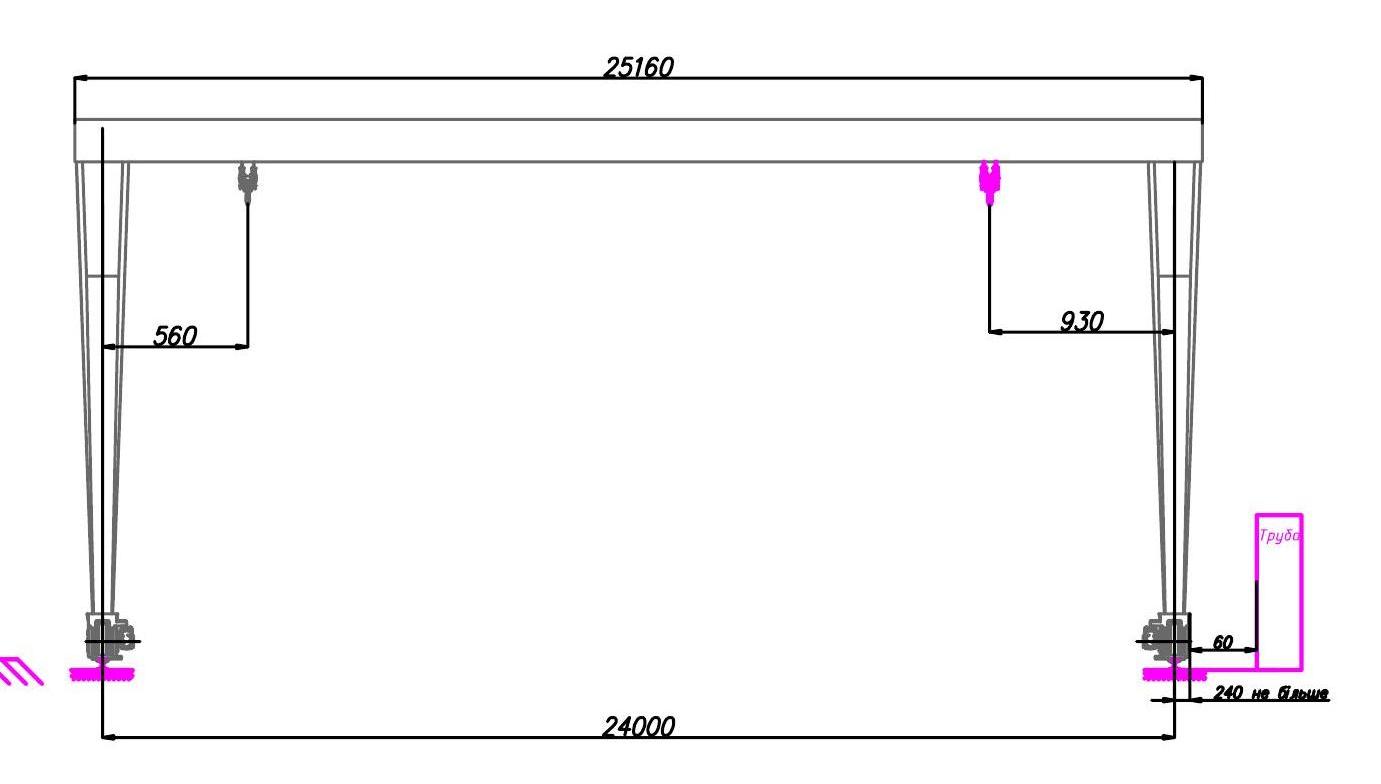 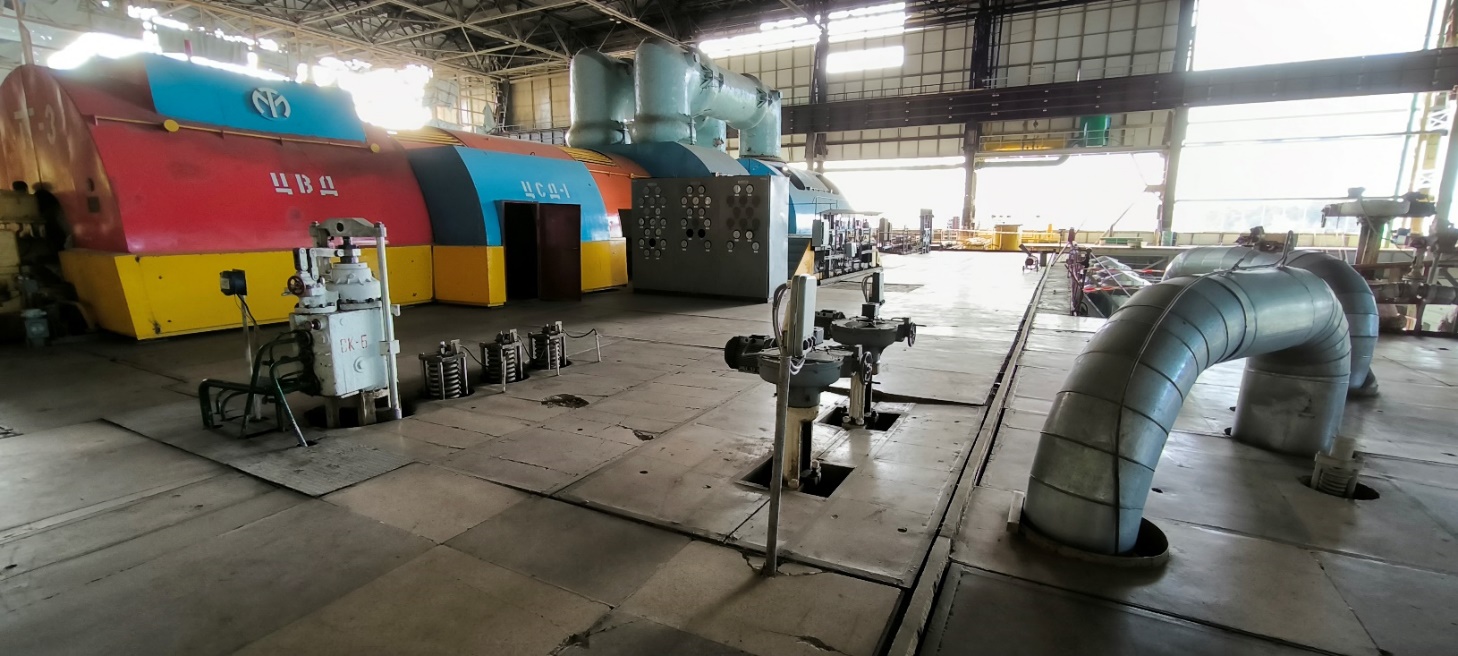 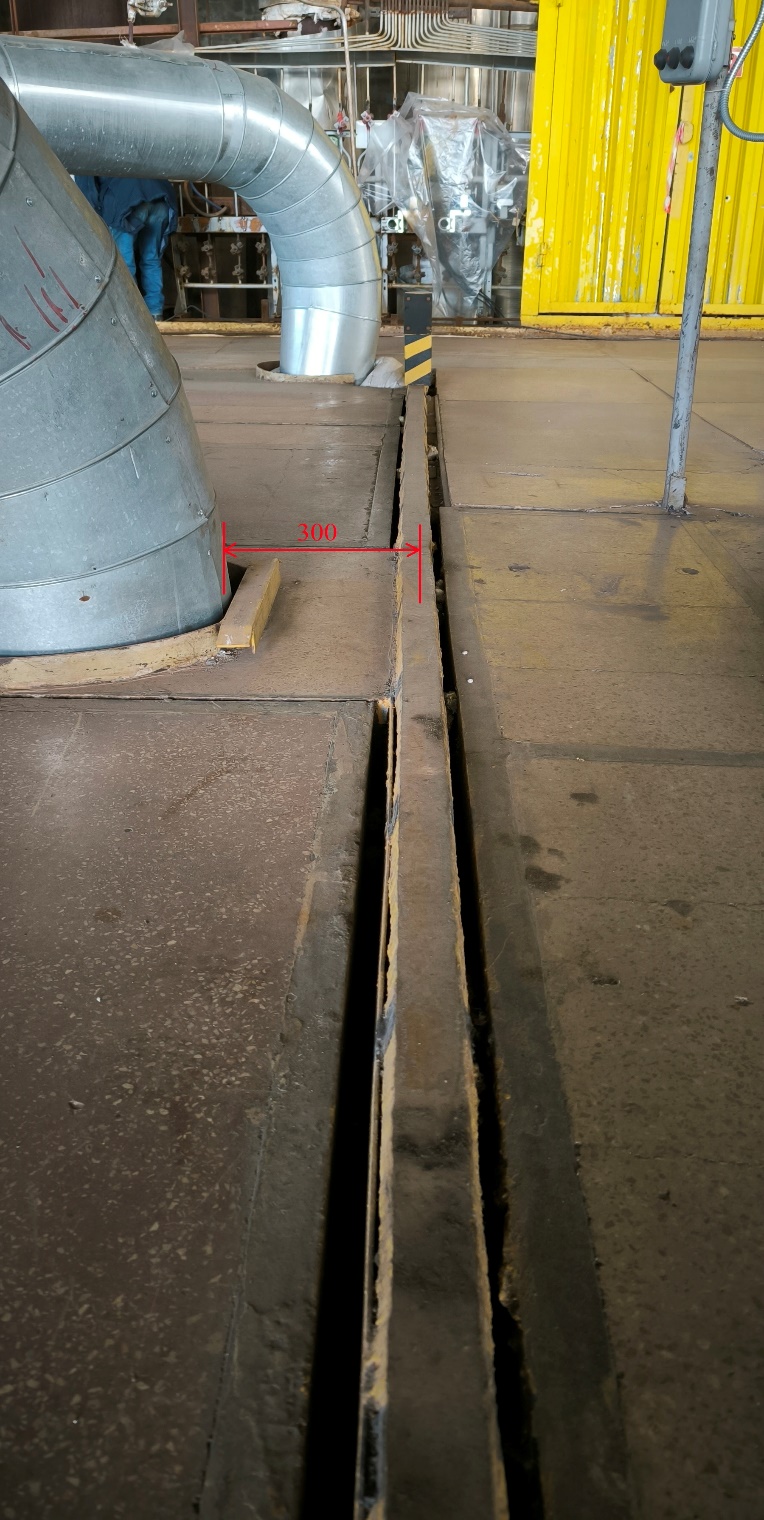 Item name / Назва.Quantity, pcs. / Кількість, шт.Delivery point / Місце та умови доставки.Vendor specifies addresses of aftersales support in Ukraine. / Учасник вказує адреси післяпродажної підтримки в Україні.Gantry crane (delivery, installation and commissioning included). / Козловий кран з доставкою, встановленням та введенням у експлуатацію.1DAP, Kharkiv city.#TECHNICAL DATAТЕХНІЧНІ ПАРАМЕТРИData / Значення.Data / Значення.#TECHNICAL DATAТЕХНІЧНІ ПАРАМЕТРИRequired by the Customer / Необхідне Замовнику.Guaranteed by the Supplier / Гарантоване постачальником.1Type / ТипGanty crane / Козловий кран.2Delivery, installation and commissioning / Доставка, монтаж та  введення в експлуатацію.YES / ТАКThe supplier has provided details regarding the sub-contractor's information and the permits/licenses currently accessible for the construction works.Інформація про підрядні організації та наявні дозволи/ліцензії на виконання будівельних робіт вказується постачальником.3Model, manufacturer,  country of origin /Модель, виробник, країна виробник.Specified by vendor /Вказується постачальником.4Lifting capacity /Вантажопідйомність.3.2 tons / 3.2 т5Track width / Ширина колії (проліт крану)24 m / 24 м6Length of crane movement /Довжина переміщення крана.33 m / 33 м7Lifting height (from the floor), not less /Висота підйому (від підлоги), не менше.6.4 m / 6.4 м8Lifting range /Діапазон підіймання.18 m / 18 м9Lifting element, not less /Вантажопідйомний елемент, не менше.Hook / Крюк10Rail head / Ширина головки рейки.70 mm / 70 мм11Site of the installation /Місце встановлення.Panel floor Панельне перекриття.12Full crane mass, not more /Маса крана повна, не більше.7000 kg / 7000 кг13Crane dimensions - length/width/height, not more.Габарити крана – довжина/ширина /висота, не більше.25160/3160*/7550 mm13Crane dimensions - length/width/height, not more.Габарити крана – довжина/ширина /висота, не більше.The height to the lower part of the main beam is 6950 mm. See dimensional drawing and photos. /Висота до нижньої частини головної балки 6950 мм. Дивитись габаритне креслення та фотографії.13Crane dimensions - length/width/height, not more.Габарити крана – довжина/ширина /висота, не більше.The lateral dimensions of the crane on one side should not exceed 240 mm from the axis of the crane rail. /Бічний габарит крана з однієї сторони не повинен перевищувати 240 мм від осі підкранової рейки.13Crane dimensions - length/width/height, not more.Габарити крана – довжина/ширина /висота, не більше.The crane must pass above the equipment and under the cabin of the bridge crane located above the gantry crane. The lateral dimensions of the crane should not touch the pipelines located near the crane track. See dimensional drawing and photos. / Кран повинен проходити над обладнанням та під кабіною мостового крана, розташованого над козловим краном.Бічні габарити крана не повинні зачіпати розташованих біля підкранової колії трубопроводів.Дивитись габаритне креслення та фотографії.14Crane travel speed, m/min. / Швидкість пересування крана, м/хв.0-20 smoothly / 0-20 плавно15Movement speed of the cargo trolley, m/min. / Швидкість пересування вантажного візка, м/хв.0-20 smoothly / 0-20 плавно16Lifting speed, m/min / Швидкість підйому (спуску) головного гаку, м/хв.0-9 smoothly / 0-9 плавно17Crane operating mode group according to ISO 4301/1.Група режиму роботи крану по ISO 4301/1.А3.18Climatic design and placement category /Кліматичне виконання та категорія розміщення.У3.19Operating temperature /Температурний режим експлуатації.-10….+45°С20Current type, voltage, frequency /Тип струму, напруга, частота.Alternating current, 380 V, 50 Hz Змінний, 380 В, 50 Гц.21Control system for all crane mechanisms/Система керування усіма механізмами крана.Frequency control using frequency converters / Частотне керування за допомогою перетворювачів частоти.22Type of electric motors of all crane mechanismsТип електродвигунів всіх механізмів кранаAsynchronous with a short-circuited rotor / Асинхронний з короткозамкнутим ротором.23Crane control /Керування крану.Remote control using a remote control /Дистанційне керування за допомогою пульта дистанційного керування.24Power supply to the crane /Струмопідвід до крану.Cable drum /Кабельний барабан.25Drives of all crane mechanisms /Приводи усіх механізмів крану.SEW EURODRIVE motor-reducers or or equivalent with official representation in Ukraine /Мотор-редуктори фірми SEW EURODRIVE або еквівалент з офіційним представництвом в Україні.Manufacturer and company representative in Ukraine is indicated by the supplier /Виробник і компанія представник в Україні  вказується постачальником.26Safety devices /Прилади безпеки.Load cart movement limiters /Обмежувачі пересування вантажного візка.26Safety devices /Прилади безпеки.Crane movement limiters on the track /Обмежувачі пересування крана по колії.26Safety devices /Прилади безпеки.Limiters for lifting and lowering the hook suspension /Обмежувачі підйому і опускання гакової підвіски.26Safety devices /Прилади безпеки.Sound alarm about the movement of the crane on both supports /Звукова сигналізація про переміщення крана на обох опорах.27Documentation to be submitted by bidder /Документація, що має бути надана учасником.Lyout with overall dimensions /Схема з габаритними розмірами.27Documentation to be submitted by bidder /Документація, що має бути надана учасником.Package Specification /Специфікація комплекту поставки.27Documentation to be submitted by bidder /Документація, що має бути надана учасником.Declaration of compliance of the equipment with the technical regulations of Ukraine for similar equipment /Декларація відповідності обладнання технічному регламенту України на аналогічне обладнання27Documentation to be submitted by bidder /Документація, що має бути надана учасником.Certificate of conformity of crane equipment EN 13001 /Сертифікат відповідності кранового обладнання ЕН 13001.27Documentation to be submitted by bidder /Документація, що має бути надана учасником.Electrical equipment conformity certificates /Сертифікати відповідності електрообладнання27Documentation to be submitted by bidder /Документація, що має бути надана учасником.Crane O&M instructions for similar equipment / Інструкція з технічного обслуговування і експлуатації крана на аналогічне обладнання27Documentation to be submitted by bidder /Документація, що має бути надана учасником.Сrane supervision log (passport) for similar equipment / Журнал нагляду крана (паспорт) на аналогічне обладнання27Documentation to be submitted by bidder /Документація, що має бути надана учасником.Сrane installation instructions  for similar equipment /Інструкція з монтажу крана  на аналогічне обладнання27Documentation to be submitted by bidder /Документація, що має бути надана учасником.Permission to use crane equipment /Дозвіл на використання кранового обладнання27Documentation to be submitted by bidder /Документація, що має бути надана учасником.Permission to perform hazardous works / Дозвіл на виконання робіт підвищеної небезпеки.28Warranty period, years, not less than 2 years / Гарантія, років, не менше 2 роки.Specified by vendor /Вказується постачальникомStandard to comply with:Стандарт, якого слід дотримуватися:In the presence of references to special standards and rules applicable to works, goods and / or parts thereof in this technical specification, the most recent versions or current publications of such standards and rules should be used, except in cases where the tender documentation clearly specifies the requirement to use other versions. In cases where such standards and regulations are national or regional, it is permitted to use other international standards in case if they comply with the specified standards and rules. All goods and materials that are part of the supplied products must be new, previously unused, most recent, or current modifications, as well as include all the most recent improvements in the design and materials used, unless otherwise expressly stated in the Contract. All units of measurement should come in accordance with the International System of Units (MCE) in the metric equivalent.У разі наявності в цій технічній специфікації посилань на спеціальні стандарти та правила, що застосовуються до робіт, товарів та/або їх частин, повинні використовуватися останні версії або чинні видання таких стандартів та правил, крім випадків, коли в тендерній документації чітко зазначена вимога щодо використання інших версій. У випадках, коли такі стандарти та правила є національними або регіональними, допускається використання інших міжнародних стандартів, якщо вони відповідають зазначеним стандартам та правилам. Всі товари і матеріали, які входять до склада продукції, що поставляється, повинні бути новими, раніше не використовуваними, останніх або поточних модифікацій, а також включати в себе всі останні вдосконалення конструкції і використовуваних матеріалів, якщо інше прямо не зазначено в Контракті. Всі одиниці виміру повинні відповідати Міжнародній системі одиниць (MCE) в метричному еквіваленті.